Муниципальное дошкольное образовательное учреждение«Детский сад «Ладушки» п. Пангоды Надымского района»(МДОУ «Детский сад «Ладушки» п. Пангоды»)Опыт работыпо изобразительной деятельностивоспитателя 2 категории МДОУ «Детский сад «Ладушки» п. Пангоды» Гариповой Альбины Ильфатовны2013г.«Истоки способностей и дарования детей - на кончиках пальцев. От пальцев, образно говоря, идут тончайшие нити – ручейки, которые питают источник творческой мысли. Другими словами, чем больше мастерства в детской руке, тем умнее ребёнок».                                                                               В.А.Сухомлинский        Не каждый ребенок приходит в мир, чтобы стать художником. Но верно и то, что определенным потенциалом художественного развития обладает каждый вступающий в мир человек, и этот потенциал надо раскрыть. Надо принимать всех детей так, как будто они потенциальные художники. В этих условиях одаренные скорей найдут свой путь, а все остальные  приобретут ценный опыт  творческого воплощения собственных замыслов, станут глубже понимать  и ценить искусство.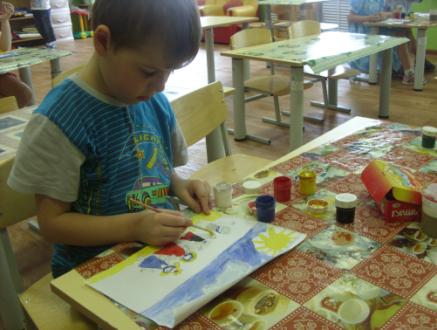  В  результате целенаправленного внедрения нетрадиционных техник рисования в процессе обучения и воспитания детей формируется интерес к художественной деятельности, развиваются художественно – творческие способности  к индивидуальному самовыражению через различные формы творческой деятельности. У детей растет интерес к самостоятельной активности, проявлению инициативы  в художественной деятельности, эмоциональной отзывчивости на красоту окружающего мира и произведения искусства.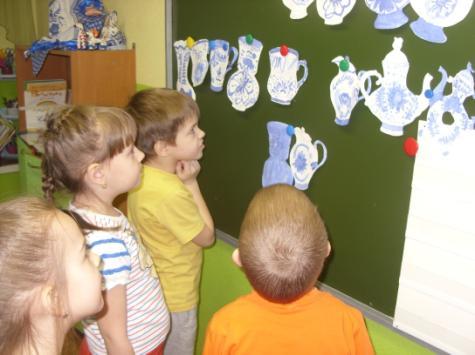 Рисование является одним из самых интересных и увлекательных занятий для детей дошкольного возраста. В процессе рисования совершенствуются наблюдательность, эстетическое восприятие, художественный вкус, творческие способности. 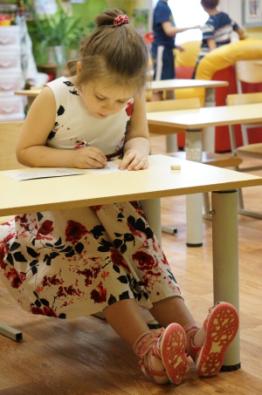 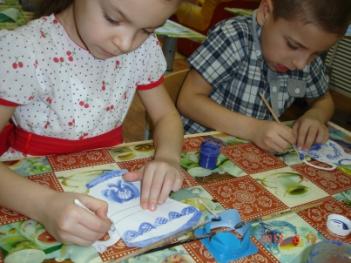 Несформированность графических навыков и умений мешает ребенку выразить в рисунке задуманное и затрудняет развитие познавательных способностей и эстетического восприятия.Сложной для дошкольников является методика изображения предметов тонкими линиями. Это влечет за собой отрицательное эмоциональное отношение ко всему процессу рисования и ведёт к детской неуверенности.Решить данную проблему  помогают нетрадиционные способы рисования.Нетрадиционное рисование играет важную роль в общем психическом развитии ребенка. Ведь самоценным является не конечный продукт – рисунок, а развитие личности: формирование уверенности в себе, в своих способностях, самоидентификация в творческой работе, целенаправленность деятельности.Проведение занятий с использованием нетрадиционных техникСпособствует снятию детских страховРазвивает уверенность в своих силахРазвивает пространственное мышление;Учит детей свободно выражать свой замысел; Побуждает детей к творческим поискам и решениям; Учит детей работать с разнообразным материалом; Развивает чувство композиции, ритма,  колорита, цветовосприятия; чувство фактурности и объёмности;Развивает мелкую моторику рук;Развивает творческие способности, воображение и  полёт фантазии.Во время работы дети получают эстетическое удовольствие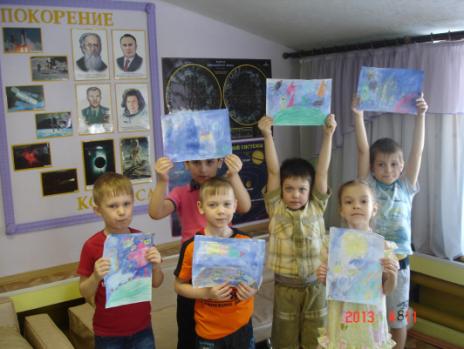 Дошкольная педагогика рассматривает детское творчество в тесной связи с эмоциональным, познавательным и социальным развитием. Ребята с удовольствием выражают свои чувства в той деятельности, где есть разнообразие "живых" впечатлений и возможность все необходимое делать своими руками. Дети любят конструировать, лепить, рисовать.         Для того чтобы детское творчество успешно развивалось у наших детей, я решила найти такую форму организации и взаимодействия с детьми, которая позволила бы детям реализовать свои творческие задумки. Организация работы на фронтальных занятиях меня мало устраивала, так как в ней не всегда учитывались интересы каждого, трудно было осуществлять индивидуальный подход, отметить творческие проявления, занятие ограничивалось временем и темой.          Основной принцип стимулирования детского творчества - принцип интегральности. Он заключается в том, что темы заданий предлагаются детям такие, которые могут совместить разные области науки, искусства.          Учитывая все составные компоненты творчества (оригинальность, беглость, гибкость, восприимчивость), я определила задачи:  1. Создание в группе условий для творческой изодеятельности.2. Раскрытие творческого потенциала через нетрадиционные приемы рисования.3. Налаживание межличностностного общения в процессе изобразительной деятельности.4. Помочь усвоить основные нравственно-этические понятия (добро и зло) через сказочные образы.Для решения этих задач нужно было создать соответствующую развивающую среду. В группе выбрала достаточно освещенное место для занятий изодеятельностью. Создала небольшую выставочную зону для готовых работ – детских рисунков разного формата. С помощью родителей приобрела весь необходимый для рисования материал, различную бумагу, краски, карандаши.            Руководство изобразительной деятельностью детей группы осуществляла через планирование занятий, материальное обеспечение, использование несловесных средств общения. Часто я выступала в роли советчика, экспериментатора и просто партнёра.В работе с детьми я обращалась к сказочным образам, так как сказка наиболее доступный сознанию ребенка материал. Она помогает развитию фантазии и усвоению основных нравственно-этических понятий (добро, зло), а также знакомит с отдельными понятиями в изобразительном искусстве. Дети склонны одухотворять предметы, явления природы, наделять человеческими свойствами животных, растения. Поэтому ребята легко принимают условия игры-рисования.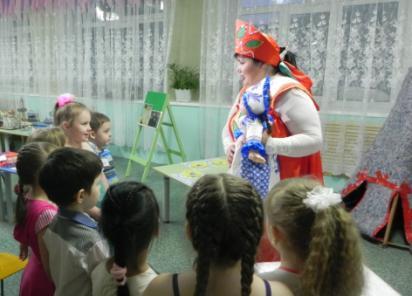 На занятиях изодеятельностью осуществляются и задачи всестороннего развития личности ребенка: умственное развитие и эстетическое отношение к действительности, нравственное воспитание. Процесс рисования вызывает у детей положительные эмоции, удовлетворение от работы с изобразительным материалом, результатом которого является выразительный образ, формируются навыки работы в  коллективе и для коллектива, умение согласовывать свои действия с товарищами.Специфика занятий декоративным рисованием позволяет эффективно развить у дошкольников творческую фантазию, хороший эстетический вкус, интерес и любовь к народному искусству, искусству родного края.